Martfű Város Polgármesterétől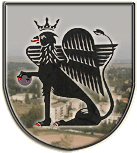 5435 Martfű, Szent István tér 1. Tel: 56/450-222; Fax: 56/450-853E-mail: titkarsag@ph.martfu.huElőterjesztés a víziközmű –vagyon vállalkozási célú hasznosításáraMartfű Város Önkormányzata Képviselő-testületének 2018. április 26 -ai üléséreElőkészítette:  irodavezetőVéleményező: Pénzügyi, Ügyrendi és Városfejlesztési BizottságDöntéshozatal: egyszerű többség Tárgyalás módja: nyilvános ülésTisztelt Képviselő-testület!A vízi közmű üzemeltetését végző Bácsvíz Zrt. képviseletében Kurdi Viktor elnök- vezérigazgató levélben keresett meg a vízi közművek vállalkozási célú hasznosítását illetőn. A vízi közmű- szolgáltatásról szóló 2011. évi CCIX. törvény 43. § (4) bekezdése szerint: A víziközmű-szolgáltató az üzemeltetési szerződésben meghatározott feltételek szerint jogosult a vízi közművel a víziközmű-szolgáltatáson kívüli vállalkozási tevékenységet is folytatni, feltéve hogy az nem veszélyezteti a víziközmű-szolgáltatás folyamatos és biztonságos ellátását, továbbá nem okoz a vízi közműben állagromlást.A megállapodás tervezettel kapcsolatban 2018. április 4-én egyeztetést folytattam a Bácsvíz gazdasági igazgatójával, Aczél Péter úrral, aki elmondta, hogy a vállalkozási célú hasznosítás keretében a víztoronyra kerül felszerelésre antenna.A megállapodás tervezetben foglaltak lehetővé teszik önkormányzatunknak, hogy folyamatosan figyelemmel kísérje a vízi közmű vállalkozási célú hasznosítását.A levél és a megállapodás, valamint az alap szerződés és annak 1. számú módosítása előterjesztésem mellékletét képezi.Kérem a Tisztelt Képviselő–testületet, hogy az alábbi határozati javaslat elfogadásával a vízi- közmű vagyon vállalkozási célú hasznosítását szíveskedjen jóváhagyni.Határozati javaslat:……. /2018.(…….) határozatA víziközmű –vagyon vállalkozási célú hasznosításárólMartfű Város Önkormányzatának Képviselő-testülete megtárgyalta a víziközmű –vagyon vállalkozási célú hasznosítására vonatkozó előterjesztést.A Képviselő–testület az előterjesztés mellékletét képező, az üzemeltetésre átadott víziközmű vagyon hasznosításáról szóló megállapodás tervezetet elfogadja és felhatalmazza a polgármestert a megállapodás aláírására.Erről értesülnek:1. Jász-Nagykun-Szolnok Megyei Kormányhivatal2. Valamennyi képviselő helyben3. Bácsvíz Zrt.4. Pénzügyi és Adóügyi iroda 5. Műszaki iroda6. IrattárMartfű, 2018. április 11.Dr. Papp AntalpolgármesterLátta: Szász Éva jegyző